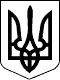 ПроектВЕЛИКОСЕВЕРИНІВСЬКА СІЛЬСЬКА РАДА
КІРОВОГРАДСЬКОГО РАЙОНУ КІРОВОГРАДСЬКОЇ ОБЛАСТІШОСТА СЕСІЯ ВОСЬМОГО СКЛИКАННЯРІШЕННЯвід «___»___________201_ року                                                                         №_______с.Велика СеверинкаПро прийняття закладів охорони здоров’я безоплатно з спільної власності територіальних громад сілКіровоградського району до комунальної власності Великосеверинівської сільської радиЗгідно статті 142 Конституції України, статті 8 Закону України «Про добровільне об’єднання територіальних громад», Закону України «Про внесення змін до Бюджетного Кодексу України щодо особливостей формування та виконання бюджетів об’єднаних територіальних громад», пункту 39 Прикінцевих та перехідних положень Бюджетного Кодексу України, Цивільного та Господарського Кодексу України, Закону України «Про передачу об’єктів права державної та комунальної власності», постанови Кабінету Міністрів України від 8 квітня 2015р. №214 «Про затвердження Методики формування спроможних територіальних громад», за погодженням з постійними комісіями сільської ради,СІЛЬСЬКА РАДА ВИРІШИЛА:1.Прийняти у комунальну власність Великосеверинівської сільської ради заклади охорони здоров’я із спільної власності територіальних громад сіл Кіровоградського району з 01 січня 2018 року, згідно додатку 1.2.Прийняти безоплатно у комунальну власність територіальної громади Великосеверинівської сільської ради основні засоби та інвентар закладів охорони здоров’я із спільної власності територіальних громад сіл Кіровоградського району.3.До включення в комісію з приймання передачі зазначених у п. 1, 2 даного рішення закладів та майна, запропонувати кандидатури:-ЛЕВЧЕНКА С.В., Великосеверинівського сільського голову - голова комісії;-САВЧЕНКО О.Ю., заступника сільського голови, начальника фінансово-економічного відділу сільської ради – член комісії;-МАНУКЯН Ю.В., виконуючого обов’язки старости Оситнязького старостинського округу сільської ради – член комісії;-ГУБСЬКУ О.М., керуючого справами виконавчого комітету, начальника загального відділу сільської ради – член комісії;-КОХАН Н.В., начальника відділу бухгалтерського обліку та звітності, головного бухгалтера сільської ради, – член комісії;-ОЛІЙНИК А.В., завідувача Великосеверинівської лікарської амбулаторії загальної практики-сімейної медицини – член комісії;-БОРОВИК Т.М., завідувача Оситнязької лікарської амбулаторії загальної практики-сімейної медицини – член комісії;-КУХАР Л.П., завідувача Підгайцівського фельдшерсько-акушерського пункту – член комісії.4.Комісії здійснити приймання-передачу у комунальну власність Великосеверинівської сільської ради перелічених у додатку 1 до даного рішення закладів та їх основні засоби і інвентар, що знаходяться у власності територіальних громад сіл Кіровоградського району, у відповідності до норм чинного законодавства України та надати акти приймання-передачі на затвердження виконавчого комітету Великосеверинівської сільської ради у місячний термін з дня погодження Кіровоградською районною радою.5.Контроль за виконанням даного рішення покласти на постійну комісію з питань планування, фінансів, бюджету, соціально-економічного розвитку та інвестицій сільської ради.Сільський голова                                                                    С. ЛЕВЧЕНКОДодаток 1до рішення VI сесії VIII скликанняВеликосеверинівської сільської ради від 27 жовтня 2017 року №___ПЕРЕЛІК закладів охорони здоров’я Кіровоградського району, що приймаються у комунальну власність Великосеверинівської сільської ради	1. Заклади охорони здоров’я:1.1.Великосеверинівська лікарська амбулаторія загальної практики -сімейної медицини Кіровоградського району – с.Велика Северинка, вул.Миру,1.1.2.Оситнязька лікарська амбулаторія загальної практики - сімейної медицини Кіровоградського району – с.Оситняжка, вул.Центральна,44.1.3.Підгайцівський фельдшерсько-акушерський пункт Кіровоградського району – с.Підгайці, вул.Говорова,49.Сільський голова	С.ЛЕВЧЕНКО ПроектВЕЛИКОСЕВЕРИНІВСЬКА СІЛЬСЬКА РАДА
КІРОВОГРАДСЬКОГО РАЙОНУ КІРОВОГРАДСЬКОЇ ОБЛАСТІШОСТА СЕСІЯ ВОСЬМОГО СКЛИКАННЯРІШЕННЯвід «___»___________201_ року                                                                         №_______с.Велика СеверинкаПро прийняття закладів освіти безоплатно зспільної власності територіальних громад сілКіровоградського району до комунальної власності Великосеверинівської сільської радиЗгідно статті 142 Конституції України, статті 8 Закону України «Про добровільне об’єднання територіальних громад», Закону України «Про внесення змін до Бюджетного Кодексу України щодо особливостей формування та виконання бюджетів об’єднаних територіальних громад», пункту 39 Прикінцевих та перехідних положень Бюджетного Кодексу України, Цивільного та Господарського Кодексу України, Закону України «Про передачу об’єктів права державної та комунальної власності», постанови Кабінету Міністрів України від 8 квітня 2015 р. №214 «Про затвердження Методики формування спроможних територіальних громад», за погодженням з постійними комісіями сільської ради,СІЛЬСЬКА РАДА ВИРІШИЛА:1.Прийняти у комунальну власність Великосеверинівської сільської ради заклади освіти із спільної власності територіальних громад сіл Кіровоградського району з 01 січня 2018 року, згідно додатку 1.2.Прийняти безоплатно у комунальну власність територіальної громади Великосеверинівської сільської ради основні засоби та інвентар закладів освіти із спільної власності територіальних громад сіл Кіровоградського району.3.До включення в комісію з приймання передачі зазначених у п. 1, 2 даного рішення закладів та майна, запропонувати кандидатури:-ЛЕВЧЕНКА С.В., Великосеверинівського сільського голову - голова комісії;-САВЧЕНКО О.Ю., заступника сільського голови, начальника фінансово-економічного відділу сільської ради – член комісії;-МАНУКЯН Ю.В., виконуючого обов’язки старости Оситнязького старостинського округу сільської ради – член комісії;-ГУБСЬКУ О.М., керуючого справами виконавчого комітету, начальника загального відділу сільської ради – член комісії;-КОХАН Н.В., начальника відділу бухгалтерського обліку та звітності, головного бухгалтера сільської ради, – член комісії;-ГОЛОТУ Л.О., директора комунального закладу «Великосеверинівська загальноосвітня школа І-ІІІ ступенів» Кіровоградської районної ради Кіровоградської області – член комісії;-СИТНИК К.М., завідуючу Оситнязької загальноосвітньої школи І-ІІ ступенів – філії комунального закладу «Великосеверинівська загальноосвітня школа І-ІІІ ступенів» Кіровоградської районної ради Кіровоградської області – член комісії.4.Комісії здійснити приймання-передачу у комунальну власність Великосеверинівської сільської ради перелічених у додатку 1 до даного рішення закладів та їх основні засоби і інвентар, що знаходяться у власності територіальних громад сіл Кіровоградського району, у відповідності до норм чинного законодавства України та надати акти приймання-передачі на затвердження виконавчого комітету Великосеверинівської сільської ради у місячний термін з дня погодження Кіровоградською районною радою.5.Контроль за виконанням даного рішення покласти на постійну комісію з питань планування, фінансів, бюджету, соціально-економічного розвитку та інвестицій сільської ради.Сільський голова                                                                    С. ЛЕВЧЕНКОДодаток 1до рішення VI сесії VIII скликанняВеликосеверинівської сільської ради від 27 жовтня 2017 року №___ПЕРЕЛІК закладів освіти Кіровоградського району, що приймаються у комунальну власність Великосеверинівської сільської ради	1. Заклади освіти:1.1.Комунальний заклад «Великосеверинівська загальноосвітня школа     І-ІІІ ступенів» Кіровоградської районної ради Кіровоградської області – с.Велика Северинка, вул.Миру,2-а.1.2.Оситнязька загальноосвітня школа І-ІІ ступенів – філія комунального закладу «Великосеверинівська загальноосвітня школа І-ІІІ ступенів» Кіровоградської районної ради Кіровоградської області – с.Оситняжка, вул.Центральна,48.Сільський голова	С.ЛЕВЧЕНКО ПроектВЕЛИКОСЕВЕРИНІВСЬКА СІЛЬСЬКА РАДА
КІРОВОГРАДСЬКОГО РАЙОНУ КІРОВОГРАДСЬКОЇ ОБЛАСТІШОСТА СЕСІЯ ВОСЬМОГО СКЛИКАННЯРІШЕННЯвід «___»___________201_ року                                                                         №_______с.Велика СеверинкаПро внесення змін до рішення сесії Великосеверинівської сільської ради від 02 червня 2017 року №19 «Про затвердження структури та чисельності апарату Великосеверинівської сільської ради на 2017 рік»Відповідно до ст. 26 Закону України «Про місцеве самоврядування в Україні» та ст. 21 Закону України «Про службу в органах місцевого самоврядування», керуючись постановою Кабінету Міністрів України від        09 березня 2006 року №268 «Про упорядкування структури та умов оплати праці працівників апарату органів виконавчої влади, органів прокуратури, судів та інших органів»,СІЛЬСЬКА РАДА ВИРІШИЛА:1.Внести зміни до структури та чисельності апарату Великосеверинівської сільської ради, а саме:1)ввести посаду заступника сільського голови з господарських питань та охорони праці Великосеверинівської сільської ради до розділу - керівництво територіальної громади;2)ввести посаду головного спеціаліста до розділу - відділ бухгалтерського обліку та звітності.2.Затвердити структуру та чисельність апарату Великосеверинівської сільської ради в новій редакції (додаток 1).3.Затвердити штатний розпис Великосеверинівської сільської ради на 2017 рік в новій редакції (додаток 2).4.Контроль за виконанням даного рішення покласти на постійну комісію з питань планування, фінансів, бюджету, соціально-економічного розвитку та інвестицій сільської ради.Сільський голова                                                                   С.ЛЕВЧЕНКОДодаток 1до рішення VI сесії VІІІ скликання27 жовтня 2017 року № ___СТРУКТУРАта чисельність апарату Великосеверинівської сільської ради_____________________________Додаток 2до рішення VІ сесії VІІІ скликання 27 жовтня 2017 року №___Затверджую штат у кількості 38 штатних одиниць з місячним фондом заробітної плати за посадовими окладами 123 010 грн.00 коп. (сто дванадцять три тисячі десять грн. 00 коп.)___________________________С.ЛЕВЧЕНКО(підпис керівника)                      (ініціали і прізвище)_____________________________________(число, місяць, рік)                              М.П.ШТАТНИЙ РОЗПИС на 2017 рік Великосеверинівська сільська рада Сільський голова                       _________________         __________________                                                                 (підпис)                    (ініціали і прізвище)   Головний бухгалтер                  _________________         __________________                                                                  (підпис)                   (ініціали і прізвище)ПроектВЕЛИКОСЕВЕРИНІВСЬКА СІЛЬСЬКА РАДА
КІРОВОГРАДСЬКОГО РАЙОНУ КІРОВОГРАДСЬКОЇ ОБЛАСТІШОСТА СЕСІЯ ВОСЬМОГО СКЛИКАННЯРІШЕННЯвід «___»___________201_ року                                                                         №_______с.Велика СеверинкаПро затвердження заступника сільського голови з господарських питань та охорони праціЗаслухавши пропозицію сільського голови Левченка С.В., керуючись ст.ст. 26, 51 Закону України «Про місцеве самоврядування в Україні» та      ст.ст. 10, 14, 15 Закону України «Про службу в органах місцевого самоврядування»,СІЛЬСЬКА РАДА ВИРІШИЛА:1.Затвердити на посаду заступника сільського голови з господарських питань та охорони праці Великосеверинівської сільської ради – КРАВЧЕНКА Михайла Васильовича.2.Контроль за виконанням даного рішення покласти на сільського голову.Сільський голова                                                                   С. ЛЕВЧЕНКОПроектВЕЛИКОСЕВЕРИНІВСЬКА СІЛЬСЬКА РАДА
КІРОВОГРАДСЬКОГО РАЙОНУ КІРОВОГРАДСЬКОЇ ОБЛАСТІШОСТА СЕСІЯ ВОСЬМОГО СКЛИКАННЯРІШЕННЯвід «___»___________201_ року                                                                         №_______с.Велика СеверинкаПро умови оплати праці заступника сільського голови з господарських питань та охорони праціВідповідно до ст.25 Закону України «Про місцеве самоврядування в Україні», керуючись постановою Кабінету Міністрів України від 09 березня 2006 року №268 «Про упорядкування структури та умов оплати праці працівників апарату органів виконавчої влади, органів прокуратури, судів та інших органів» зі змінами, Положенням про преміювання та надання матеріальної допомоги працівникам Великосеверинівської сільської ради,СІЛЬСЬКА РАДА ВИРІШИЛА:1.Встановити заступнику сільського голови з господарських питань та охорони праці сільської ради КРАВЧЕНКУ Михайлу Васильовичу:- надбавку за високі досягнення у праці або за виконання особливо важливої роботи у розмірі 50 відсотків посадового окладу з урахуванням надбавки за вислугу років та надбавки за ранг посадової особи місцевого самоврядування.2.Дозволити проводити у 2017 році щомісячне преміювання заступника сільського голови з господарських питань та охорони праці сільської ради в розмірі до 60% посадового окладу з урахуванням середньомісячної заробітної плати в межах кошторисних призначень.3.Надавати КРАВЧЕНКУ Михайлу Васильовичу матеріальну допомогу на оздоровлення та допомогу на вирішення соціально-побутових питань у розмірі середньомісячної заробітної плати в межах кошторисних призначень.4.Контроль за виконанням даного рішення покласти на сільського голову.Сільський голова                                                                    С.ЛЕВЧЕНКО№ з/п№ з/пНазва структурного підрозділу та посадаНазва структурного підрозділу та посадаКількість штатних посадКерівництво територіальної громадиКерівництво територіальної громадиКерівництво територіальної громадиКерівництво територіальної громадиКерівництво територіальної громадиКерівництво територіальної громади11Сільський головаСільський голова122Секретар сільської радиСекретар сільської ради133Заступник сільського голови, начальник фінансово-економічного відділуЗаступник сільського голови, начальник фінансово-економічного відділу144Заступник сільського голови з господарських питань та охорони праціЗаступник сільського голови з господарських питань та охорони праці155В.о. старости Оситнязького старостинського округуВ.о. старости Оситнязького старостинського округу166Керуючий справами виконавчого комітету, начальник загального відділуКеруючий справами виконавчого комітету, начальник загального відділу1РАЗОМ:РАЗОМ:6Загальний відділЗагальний відділЗагальний відділЗагальний відділЗагальний відділЗагальний відділ11Головний спеціаліст Головний спеціаліст 222Провідний спеціалістПровідний спеціаліст133Спеціаліст І категоріїСпеціаліст І категорії2РАЗОМ:РАЗОМ:5Відділ організаційної роботи, інформаційної діяльності та комунікацій з громадськістюВідділ організаційної роботи, інформаційної діяльності та комунікацій з громадськістюВідділ організаційної роботи, інформаційної діяльності та комунікацій з громадськістюВідділ організаційної роботи, інформаційної діяльності та комунікацій з громадськістюВідділ організаційної роботи, інформаційної діяльності та комунікацій з громадськістюВідділ організаційної роботи, інформаційної діяльності та комунікацій з громадськістю11Начальник відділуНачальник відділу122Головний спеціалістГоловний спеціаліст133Спеціаліст І категоріїСпеціаліст І категорії1РАЗОМ:РАЗОМ:3Відділ бухгалтерського обліку та звітностіВідділ бухгалтерського обліку та звітностіВідділ бухгалтерського обліку та звітностіВідділ бухгалтерського обліку та звітностіВідділ бухгалтерського обліку та звітностіВідділ бухгалтерського обліку та звітності11Начальник відділу,головний бухгалтерНачальник відділу,головний бухгалтер122Головний спеціалістГоловний спеціаліст133Провідний спеціаліст  Провідний спеціаліст  144КасирКасир1РАЗОМ:РАЗОМ:4Відділ земельних відносин, комунальної власності, інфраструктури та житлово-комунального господарстваВідділ земельних відносин, комунальної власності, інфраструктури та житлово-комунального господарстваВідділ земельних відносин, комунальної власності, інфраструктури та житлово-комунального господарстваВідділ земельних відносин, комунальної власності, інфраструктури та житлово-комунального господарстваВідділ земельних відносин, комунальної власності, інфраструктури та житлово-комунального господарстваВідділ земельних відносин, комунальної власності, інфраструктури та житлово-комунального господарства11Начальник відділуНачальник відділу122Головний спеціалістГоловний спеціаліст133Спеціаліст І категоріїСпеціаліст І категорії144Інспектор з благоустроюІнспектор з благоустрою1РАЗОМ:РАЗОМ:4Відділ державної реєстрації Відділ державної реєстрації Відділ державної реєстрації Відділ державної реєстрації Відділ державної реєстрації Відділ державної реєстрації 1Державний реєстраторДержавний реєстратор22РАЗОМ:РАЗОМ:22Фінансово – економічний відділФінансово – економічний відділФінансово – економічний відділФінансово – економічний відділФінансово – економічний відділФінансово – економічний відділ1Головний спеціалістГоловний спеціаліст222Провідний спеціалістПровідний спеціаліст22РАЗОМ:РАЗОМ:44Відділ освіти, молоді та спорту, культури та туризмуВідділ освіти, молоді та спорту, культури та туризмуВідділ освіти, молоді та спорту, культури та туризмуВідділ освіти, молоді та спорту, культури та туризмуВідділ освіти, молоді та спорту, культури та туризмуВідділ освіти, молоді та спорту, культури та туризму1Начальник відділуНачальник відділу112Головний спеціалістГоловний спеціаліст113Інструктор по роботі з молоддю та спортуІнструктор по роботі з молоддю та спорту11РАЗОМ:РАЗОМ:33Відділ охорони здоров’я та соціального захистуВідділ охорони здоров’я та соціального захистуВідділ охорони здоров’я та соціального захистуВідділ охорони здоров’я та соціального захистуВідділ охорони здоров’я та соціального захистуВідділ охорони здоров’я та соціального захисту1Начальник відділуНачальник відділу112ІнспекторІнспектор11РАЗОМ:РАЗОМ:22Технічний персоналТехнічний персоналТехнічний персоналТехнічний персоналТехнічний персоналТехнічний персонал1ВодійВодій222ТехпрацівникТехпрацівник223ОпалювачОпалювач11РАЗОМ:РАЗОМ:55ВСЬОГОВСЬОГО3838№ з/пНазва структурного підрозділу та посадКількість штатних посадПосадовий оклад(грн.)Фонд заробітної плати на місяць(грн.)№ з/пНазва структурного підрозділу та посадКількість штатних посадПосадовий оклад(грн.)Фонд заробітної плати на місяць(грн.)12345Керівний склад61Сільський голова1510051002Секретар сільської ради1470047003Заступник сільського голови, начальник фінансово-економічного відділу1470047004Заступник сільського голови з господарських питань та охорони праці1470047005В.о. старости Оситнязького старостинського округу1430043006Керуючий справами виконавчого комітету, начальник загального відділу147004700Загальний відділ57Головний спеціаліст 2335067008Провідний спеціаліст1320032009Спеціаліст І категорії23100620012345Відділ організаційної роботи, інформаційної діяльності та комунікацій з громадськістю3 10Начальник відділу13400340011Головний спеціаліст13350335012Спеціаліст І категорії13100         3100Відділ бухгалтерського обліку та звітності413Начальник відділу, головний бухгалтер13400340014Головний спеціаліст13350335015Провідний спеціаліст  13200320016Касир121182118Відділ земельних відносин, комунальної власності, інфраструктури та житлово-комунального господарства417Начальник відділу13400340018Головний спеціаліст13350335019Спеціаліст І категорії13100310020Інспектор з благоустрою121182118Відділ державної реєстрації 221Державний реєстратор233506700Фінансово – економічний відділ422Головний спеціаліст23350670023Провідний спеціаліст232006400Відділ освіти, молоді та спорту, культури та туризму324Начальник відділу13400340025Головний спеціаліст13350335026Інструктор по роботі з молоддю та спорту13152315212345Відділ охорони здоров’я та соціального захисту227Начальник відділу13400340028Інспектор121182118Технічний персонал529Водій21972394430Техпрацівник21958391631Опалювач117441744ВСЬОГО38Х123010